VocabularyVocabularyVocabularyVocabularyLinked GeographyLinked GeographycocoaPowder made from grinding cocao seedspasteThick liquidChocolate comes from cocoa beans, which grew on trees in Central America and South America starting probably about 100 million years ago.It was the Maya Indians, an ancient people whose descendants still live in Central America, who first discovered the delights of cocoa as long ago as 600 AD. 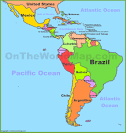 Chocolate comes from cocoa beans, which grew on trees in Central America and South America starting probably about 100 million years ago.It was the Maya Indians, an ancient people whose descendants still live in Central America, who first discovered the delights of cocoa as long ago as 600 AD. condensedMade thickergroundTo put pressure on something to make it powderyChocolate comes from cocoa beans, which grew on trees in Central America and South America starting probably about 100 million years ago.It was the Maya Indians, an ancient people whose descendants still live in Central America, who first discovered the delights of cocoa as long ago as 600 AD. Chocolate comes from cocoa beans, which grew on trees in Central America and South America starting probably about 100 million years ago.It was the Maya Indians, an ancient people whose descendants still live in Central America, who first discovered the delights of cocoa as long ago as 600 AD. inventedFirst made somethingdescendantBorn from family in the pastChocolate comes from cocoa beans, which grew on trees in Central America and South America starting probably about 100 million years ago.It was the Maya Indians, an ancient people whose descendants still live in Central America, who first discovered the delights of cocoa as long ago as 600 AD. Chocolate comes from cocoa beans, which grew on trees in Central America and South America starting probably about 100 million years ago.It was the Maya Indians, an ancient people whose descendants still live in Central America, who first discovered the delights of cocoa as long ago as 600 AD. founderThe first person to discover or invent somethingdiscoveredTo find something or realise somethingChocolate comes from cocoa beans, which grew on trees in Central America and South America starting probably about 100 million years ago.It was the Maya Indians, an ancient people whose descendants still live in Central America, who first discovered the delights of cocoa as long ago as 600 AD. Chocolate comes from cocoa beans, which grew on trees in Central America and South America starting probably about 100 million years ago.It was the Maya Indians, an ancient people whose descendants still live in Central America, who first discovered the delights of cocoa as long ago as 600 AD. roastedHeated until brownancientFrom the pastChocolate comes from cocoa beans, which grew on trees in Central America and South America starting probably about 100 million years ago.It was the Maya Indians, an ancient people whose descendants still live in Central America, who first discovered the delights of cocoa as long ago as 600 AD. Chocolate comes from cocoa beans, which grew on trees in Central America and South America starting probably about 100 million years ago.It was the Maya Indians, an ancient people whose descendants still live in Central America, who first discovered the delights of cocoa as long ago as 600 AD. Influential PersonInfluential PersonInfluential PersonInteresting factsInteresting factsInteresting factsThe first milk chocolate was made in 1875, by Henri Nestle. He invented the first-ever milk chocolate, using high quality condensed Swiss milk from his own factory and his never-ending knowledge about milk!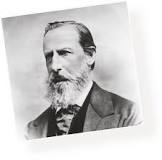 The first milk chocolate was made in 1875, by Henri Nestle. He invented the first-ever milk chocolate, using high quality condensed Swiss milk from his own factory and his never-ending knowledge about milk!The first milk chocolate was made in 1875, by Henri Nestle. He invented the first-ever milk chocolate, using high quality condensed Swiss milk from his own factory and his never-ending knowledge about milk!Chocolate has been used in some form for at least 3,000 years.Chocolate has been used in some form for at least 3,000 years.Cocoa is roasted and ground to make a liquid or paste.The first milk chocolate was made in 1875, by Henri Nestle. He invented the first-ever milk chocolate, using high quality condensed Swiss milk from his own factory and his never-ending knowledge about milk!The first milk chocolate was made in 1875, by Henri Nestle. He invented the first-ever milk chocolate, using high quality condensed Swiss milk from his own factory and his never-ending knowledge about milk!The first milk chocolate was made in 1875, by Henri Nestle. He invented the first-ever milk chocolate, using high quality condensed Swiss milk from his own factory and his never-ending knowledge about milk!Chocolate is made from cocoa beans.Chocolate is made from cocoa beans.In celebration of its 100th birthday, Thorntons created the world’s largest chocolate barThe first milk chocolate was made in 1875, by Henri Nestle. He invented the first-ever milk chocolate, using high quality condensed Swiss milk from his own factory and his never-ending knowledge about milk!The first milk chocolate was made in 1875, by Henri Nestle. He invented the first-ever milk chocolate, using high quality condensed Swiss milk from his own factory and his never-ending knowledge about milk!The first milk chocolate was made in 1875, by Henri Nestle. He invented the first-ever milk chocolate, using high quality condensed Swiss milk from his own factory and his never-ending knowledge about milk!Chocolate often contains more sugar than cocoa.Chocolate often contains more sugar than cocoa.Originally, cocoa (now known as chocolate) was used as a medicine for drinking.The Cadbury Company made the first chocolate bar in 1842. John Cadbury was the founder of Cadbury World, the chocolate business based in Birmingham.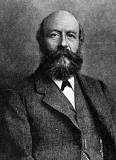 The Cadbury Company made the first chocolate bar in 1842. John Cadbury was the founder of Cadbury World, the chocolate business based in Birmingham.The Cadbury Company made the first chocolate bar in 1842. John Cadbury was the founder of Cadbury World, the chocolate business based in Birmingham.People eat about 5 kg of chocolate per year.People eat about 5 kg of chocolate per year.The first cocoa drink was bitter and needed sweetening.The Cadbury Company made the first chocolate bar in 1842. John Cadbury was the founder of Cadbury World, the chocolate business based in Birmingham.The Cadbury Company made the first chocolate bar in 1842. John Cadbury was the founder of Cadbury World, the chocolate business based in Birmingham.The Cadbury Company made the first chocolate bar in 1842. John Cadbury was the founder of Cadbury World, the chocolate business based in Birmingham.Chocolate Easter eggs were first made in Europe in the early 19th centuryChocolate Easter eggs were first made in Europe in the early 19th centuryIt is traditional to give chocolates on Valentine’s Day.